LỜI MỞ ĐẦUVăn hoá doanh nghiệp (VHDN) là loại hình văn hoá tổ chức, được tạo ra song song với quá trình hình thành và phát triển của doanh nghiệp, vì vậy VHDN không đơn thuần là văn hoá giao tiếp, văn hoá kinh doanh, hay là những khẩu hiệu treo trước cổng, trong phòng họp hay những nơi trang trọng của đơn vị mà VHDN là các giá trị, triết lý, quy định của doanh nghiệp có tác động đến nhận thức và hành vi của các thành viên trong doanh nghiệp, giúp chúng ta phân biệt được doanh nghiệp này với doanh nghiệp khác. Trên bước đường hội nhập quốc tế ngày càng đi vào chiều sâu, cùng với sự bùng nổ của thời đại công nghiệp 4.0, hơn bao giờ hết đòi hỏi chúng ta cần phải có một nền tảng văn hóa với những mục tiêu chiến lược cụ thể rõ ràng, các  chuẩn mực đúng đắn, cùng với những giá trị cốt lõi làm cơ sở để hội nhập và phát triển. Nhằm từng bước hướng đến quản trị doanh nghiệp bằng văn hóa để dần thay thế cho cách quản trị bằng các mệnh lệnh hành chính.Xác định được yêu cầu và tầm quan trọng của VHDN, Tổng Công ty Truyền tải điện Quốc gia đã sớm triển khai bộ tài liệu văn hóa EVNNPT với sứ mệnh, tầm nhìn, khẩu hiệu, giá trị cốt lõi, chuẩn mực đạo đức, quy tắc ứng xử và văn hóa giao tiếp. Và đó như một cẩm nang chuẩn mực để mỗi CBCNV trong EVNNPT triển khai thực hiện thống nhất trong công việc cũng như cuộc sống hàng ngày như một văn hóa đặc trưng của truyền tải điện.Trong khuôn khổ của Hội thảo hôm nay, Công ty Truyền tải điện 3 xin được trình bày phần thuyết trình với chủ đề: “ Việc triển khai và thực hiện giá trị cốt lõi TÔN TRỌNG tại Công ty Truyền tải điện 3”I. Các khái niệm:       1. Ngôn ngữ học:- Nghĩa gốc của “Tôn” là tôn kính, tự tôn.- Chữ “trọng” hàm nghĩa coi trọng, xem trọng, không dám khinh suất, khinh thường.2. Khái niệm về “TÔN TRỌNG”:Tôn trọng là sự đánh giá đúng mực, coi trọng danh dự, phẩm giá và lợi ích của người khác, thể hiện lối sống văn hóa của mỗi người, mỗi tổ chức.      3. Mối quan hệ với cá giá trị cốt lõi khác:Trong văn hóa EVNNPT, giá trị cốt lõi TÔN TRỌNG có mối quan hệ hữu cơ và tác động qua lại với các giá trị cốt lõi Tuân thủ, Trách nhiệm, Tận tâm, Tin tưởng. Tất cả đều đóng vai trò quan trọng, tạo nên tiềm lực mạnh mẽ, tạo chiều sâu tính bền vững cho sự phát triển của EVNNPT.4. Ý nghĩa giá trị cốt lõi “TÔN TRỌNG” trong văn hóa EVNNPT: Các tổ chức và cá nhân trong EVNNPT luôn tôn trọng sự điều hành, chỉ đạo và các ý kiến của cấp trên; tôn trọng các đối tác và các cơ quan liên quan. Đánh giá đúng mức, tôn trọng các cá nhân, đề cao tính nhân văn, lòng vị tha và luôn có ý thức tạo ra môi trường làm việc lành mạnh.II. Vị trí, vai trò, tầm quan trọng của giá trị “TÔN TRỌNG”:	Trong những giá trị sống của con người “TÔN TRỌNG” có một vị trí, vai trò hết sức quan trọng, đó là góp phần duy trì đạo đức xã hội, hoàn thiện nhân cách cá nhân, hướng con người đến Chân – Thiện – Mỹ.Tôn trọng trước hết là tự trọng – là biết rằng tự bản chất tôi có giá trị. Một phần của tự trọng là nhận biết những phẩm chất của chính tôi. Tôn trọng là lắng nghe người khác. Tôn trọng là biết người khác cũng có giá trị như tôi. Mọi người tôn trọng lẫn nhau là cơ sở để quan hệ xã hội trở nên lành mạnh.Khi chúng ta tôn trọng chính mình, thì dễ dàng tôn trọng người khác. Những ai biết tôn trọng sẽ nhận được sự tôn trọng. Hãy biết rằng mỗi người đều có giá trị và khi thừa nhận giá trị của người khác thì thế nào cũng chiếm được sự tôn trọng của người khác đối với mình.Sự thiếu tôn trọng dù là nhỏ có thể là lý do làm cho mất đoàn kết. Chúng ta biết rằng khi đoàn kết, nhiệm vụ lớn dường như trở nên dễ dàng thực hiện. Việc tạo nên bầu không khí dựa trên các giá trị trong bước chuẩn bị môi trường làm việc là điều cần thiết để khám phá và phát huy tối đa các giá trị tích cực. Một môi trường làm việc lấy người lao động làm trung tâm, mà trong đó các mối quan hệ dựa trên lòng tin cậy, quan tâm và tôn trọng sẽ khơi dậy động cơ tốt đẹp, sự sáng tạo tự nhiên và gia tăng sự hiểu biết, đồng cảm.III. Thực tế áp dụng giá trị “TÔN TRỌNG” tại PTC3:Ngay từ những năm đầu thành lập, Công ty truyền tải điện 3 đã sớm xây dựng truyền thống văn hóa trong các hoạt động điều hành, sản xuất kinh doanh, hoạt động văn thể mỹ, thường xuyên quan tâm đến cuộc sống và quyền lợi của người lao động qua các quy chế, quy định, hướng dẫn để tạo ra môi trường làm việc tuân thủ, công bằng và tôn trọng lẫn nhau. Khen thưởng và kỷ luật đúng người, đúng việc và cũng hết sức nhân văn và giàu lòng vị tha.Qua những hiện vật, hình ảnh, các thành tích khen thưởng trong sản xuất hay hoạt động phong trào, trong quá trình quản lý vận hành hệ thống điện, mô hình đường dây tải điện từ những ngày đầu thành lập Công ty được lưu giữ trong phòng Truyền thống của Công ty đã giáo dục về truyền thống xây dựng, phát triển, ghi nhận những cống hiến của các thế hệ đi trước giúp cho thế hệ trẻ tôn trọng và tự hào là một thành viên của Công ty Truyền tải điện 3.Xác định tính triết lý cao cả của văn hóa EVNNPT là văn hóa hiệp lực, khi triển khai bộ văn hóa EVNNPT, Lãnh đạo Công ty luôn xác định người lao động là tài sản quý giá nhất của Công ty. Tôn trọng, yêu thương người lao động sẽ làm cho họ cảm nhận được sự quan tâm, trân trọng và từ đó sẽ sự cống hiến, tận tâm cũng được tăng lên gấp bội. Để nâng cao hiệu quả truyền bá, thực hiện Văn hóa EVNNPT nói chung, giá trị cốt lõi TÔN TRỌNG nói riêng trong Công ty; Lãnh đạo Công ty đã xác định rõ “Để cho CBCNV tự giác thực hiện thì trước hết phải để cho CBCNV biết,  hiểu, thấm nhuần”, do vậy đã đẩy mạnh công tác đào tạo, tập huấn về văn hóa EVNNPT, tổ chức lớp đào tạo “Văn hóa EVNNPT- hòa nhịp cuộc sống”, ngày Hội văn hóa EVNNPT… để cho văn hóa EVNNPT đi vào đời sống. IV. Những kết quả triển khai, thực hiện giá trị “TÔN TRỌNG” tại PTC3:1. Tôn trọng sự điều hành, chỉ đạo và các ý kiến của cấp trên:Luôn chấp hành nghiêm túc chỉ đạo, hướng dẫn và các ý kiến của cấp trên với nỗ lực cao nhất để hoàn thành nhiệm vụ, kế hoạch được giao. Báo cáo kịp thời, đầy đủ, trung thực kết quả thực hiện nhiệm vụ.Chủ động đề xuất, kiến nghị với cấp trên để tháo gỡ các khó khăn, vướng mắc trong quá trình thực hiện nhiệm vụ.Nêu cao tinh thần trách nhiệm, tận tâm với công việc; Chủ động sáng tạo, dám nghĩ, dám làm, dám chịu trách nhiệm, sẵn sàng vượt mọi khó khăn để hoàn thành tốt nhiệm vụ được giao.Luôn giữ gìn, bảo vệ lợi ích, uy tín và hình ảnh của EVNNPT. Kiên quyết phản đối và đấu tranh với các hành vi sai trái gây tổn hại đến đến EVNNPT.Luôn tin tưởng vào EVNNPT và tương lai của EVNNPT.2. Tôn trọng các đối tác và các cơ quan liên quan. Với phương châm “Hợp tác cùng phát triển” xây dựng mối quan hệ với đối tác cũng như coi trọng các đối tác như những người bạn trên nguyên tắc hợp tác bình đẳng, tôn trọng lẫn nhau, hướng đến sự hợp tác dài lâu và cùng phát triển.Luôn giải quyết công việc trên tinh thần thượng tôn pháp luật và tôn trọng quyền lợi giữa hai bên. Trường hợp xảy ra vướng mắc hay xung đột cần giải quyết trên nguyên tắc công bằng, thiện chí, hợp tác và tôn trọng lợi ích giữa các bên liên quan.Thái độ giao tiếp lịch sự, thân thiện, các cuộc hội nghị, hội đàm được tổ chức đúng Văn hóa của EVNNPT từ phông màn đến bảng tên và trang trí phòng họp, nỗ lực hoàn thành giao dịch nhanh và hiệu quả.Thực hiện tốt các quy định của địa phương, chủ động xây dựng mối quan hệ mật thiết, gắn bó, tạo sự đồng thuận, ủng hộ từ cấp ủy đảng, chính quyền và nhân dân địa phương đối với các hoạt động của đơn vị. Tích cực phối hợp với chính quyền địa phương và công an, quân đội các cấp thực hiện tốt công tác bảo vệ an toàn Hệ thống truyền tải điện quốc gia.Với đối tác là người nước ngoài, ngoài việc tuân thủ các quy tắc ứng xử như đối tác Việt Nam, phải tuân thủ các quy định có liên quan, tôn trọng luật pháp nước bạn và phù hợp với thông lệ Quốc tế. Luôn thực hiện đầy đủ các quy định khi có chuyên gia người nước ngoài đến làm việc với Công ty.3. Đánh giá đúng mức, tôn trọng các cá nhân.Luôn coi đội ngũ cán bộ công nhân viên là tài sản quý giá nhất, mỗi cán bộ công nhân viên đều tạo nên giá trị, đóng góp cho sự thành công và phát triển bền vững của đơn vị và EVNNPT. Ghi nhận và trân trọng những đóng góp của các thế hệ cán bộ công nhân viên vào sự nghiệp xây dựng và phát triển của đơn vị.Luôn tôn trọng, khuyến khích và tạo điều kiện để mỗi cán bộ công nhân viên phát huy năng lực, sở trường của mình cống hiến cho sự phát triển của đơn vị. Động viên và tạo điều kiện để CBCNV học tập nâng cao trình độ chuyên môn, nghiệp vụ để nắm bắt tri thức và sử dụng công nghệ mới.Tôn trọng và tạo điều kiện để CBCNV tham gia đóng góp ý kiến trong các Hội nghị, hội họp và hòm thư góp ý.Thành lập đầy đủ tổ chức Công đoàn, Đoàn thành niên, Nữ Công, Tổ Đối thoại, Ban thanh tra nhân dân các cấp để bảo vệ quyền lợi chính đáng của người lao động.Đánh giá đúng khả năng của CBCNV để bố trí sắp xếp lại lao động tại đơn vị phù hợp theo năng lực và trình độ để tăng năng suất lao động.Ngoài ra, đánh giá đúng mức, tôn trọng các cá nhân còn được đơn vị thể hiện qua việc đánh giá, thi đua khen thưởng kịp thời, để ghi nhận động viên CBCNV phấn đấu hoàn thành tốt nhiệm vụ. Bên cạnh đó, đơn vị cũng đã thực hiện việc tuyển chọn, bổ nhiệm, đề bạt Cán bộ lãnh đạo, quản lý đúng quy trình, công tâm, khách quan, dùng người đúng việc, đúng vị trí, có đạo đức nghề nghiệp, có năng lực chuyên môn, uy tín và có khả năng lãnh đạo để giúp Công ty hoàn thành nhiệm vụ được giao.Xây dựng một môi trường làm việc lành mạnh tích cực, chuyên nghiệp, trang bị cơ sở vật chất, công cụ, phương tiện tốt cho CBCNV làm việc nhằm phát huy hết năng lực, sở trường.Không ngừng cải thiện môi trường và điều kiện làm việc, ổn định việc làm và tiền lương cho CBCNV.Thực hiện lối sống văn minh nơi công sở, thực hiện tốt văn hóa giao tiếp EVNNPT tại cơ quan và đời sống.4. Tôn trọng, gắn bó với cộng đồng, nhân dân.Trong quan hệ với cộng đồng, đặc biệt trong công tác tuyên truyền bảo vệ an toàn hành lang lưới điện, giá trị Tôn trọng, xây dựng hình ảnh người lính TTĐ được CBCVN PTC3 thực hiện nghiêm túc.Lưới điện trải dài dọc 9 tỉnh Nam Miền Trung và Tây Nguyên, với nhiều nét văn hóa vùng miền đặc trưng, nhiều cộng đồng dân tộc thiểu số sinh sống. PTC3 luôn quán triệt các đơn vị tổ chức các chương trình tuyên truyền bảo vệ lưới điện phù hợp với văn hóa từng vùng miền thông qua các hình thức giao lưu văn hóa, thể thao, hoạt động từ thiện.... Tôn trọng văn hóa vùng miền, văn hóa các dân tộc chính là thể hiện sự tôn trọng của chúng ta đối với cộng đồng. Trong công tác tuyên truyền bảo vệ lưới điện, thì đối tượng được tuyên truyền không giống nhau, trong cộng đồng cũng có nhiều tầng lớp khác nhau, ý kiến khác nhau, ngôn ngữ khác nhau, phong tục tập quán khác nhau, có trình độ dân trí, nhận thức khác nhau, vì vậy đòi hỏi phương thức tuyên truyền thích hợp. Tài liệu tuyên truyền, các quy định, nghị định được cô đọng, chắt lọc dễ hiểu, giàu hình ảnh. Đây cũng là sự tôn trọng về trình độ, phong tục tập quán, nhận thức, ý thức đối với cộng đồng.Ngoài ra, công tác tuyên truyền luôn được PTC3 gắn với công tác an sinh xã hội. Bởi lẽ “Muốn dân nghe theo, trước hết phải làm dân biết, dân hiểu, dân tin, dân yêu. Hãy làm những điều có ích cho dân, giúp dân trong cả những việc nhỏ nhất”. Trong các đợt tuyên truyền, ngoài việc phát tận tay người dân những tờ rơi, ký cam kết bảo vệ hành lang tuyến, vào tận trường học, nói chuyện với học sinh về những điều không được làm để bảo vệ an toàn lưới điện, chúng tôi còn thường xuyên dành tặng cho các gia đình khó khăn, gia đình chính sách, các em học sinh nghèo vượt khó những phần quà nhỏ, những suất học bổng hay những tập vở trắng, sửa chữa điện sinh hoạt cho những hộ nghèo, đồng bào vùng sâu, vùng khó khăn.Giá trị Tôn trọng của EVNNPT đối với cộng đồng được PTC3 thể hiện rõ nhất chính là đạo đức của đội ngũ tuyên truyền viên nói riêng và CBCVN toàn công ty nói chung khi tiếp xúc với nhân dân. Công ty luôn quán triệt rõ khi làm việc với cộng đồng luôn phải biết hòa mình với quần chúng, sống như họ đang sống, nói cái họ chưa hiểu, chịu khó, chịu khổ, khéo ở, siêng làm, thấy dân làm việc gì, bất kỳ to nhỏ, ta cũng ra tay làm giúp”, “thái độ phải mềm mỏng, đối với các cụ già phải cung kính, với anh em phải khiêm tốn, với nhi đồng phải thân yêu, với mọi người phải thành kính”. Có như vậy, hình ảnh tốt đẹp của người lính TTĐ sẽ luôn đọng trong lòng nhân dân, giá trị Tôn trọng sẽ được phát huy lớn nhất.5. Đề cao tính nhân văn, lòng vị tha.Cán bộ công nhân viên Công ty luôn hướng tới con người, vì con người, đặt con người lên trên tất cả, ở vị trí trung tâm. Trong công việc và cuộc sống luôn đề cao tính nhân văn, coi trọng tình thương yêu giữa con người và con người. Quân tâm chăm sóc và chia sẻ khi người khác gặp khó khăn, bất trắc. Nhiệt tình giúp đỡ đồng nghiệp trong công việc, sẵn sàng tiếp nhận các ý kiến góp ý của đồng nghiệp để hoàn thiện bản thân.Luôn hợp tác, chia sẻ kiến thức, thông tin; chân thành, lịch sự với đồng nghiệp để giải quyết công việc đạt chất lượng và hiệu quả chung. Đề cao trách nhiệm cá nhân, không né tránh, đối phó hay đùn đẩy trách nhiệm cho đồng nghiệp.Luôn chào hỏi, quan tâm và giữ mối quan hệ thân thiện với đồng nghiệp. Thận trọng trong phát ngôn và luôn giữ lời hứa với đồng nghiệp.Tôn trọng, lắng nghe, cùng nhau chia sẻ khó khăn và tận hưởng thành công với đồng nghiệp.Bên cạnh đó giá trị Tôn trọng còn được thể hiện bằng việc chăm lo đời sống tinh thần cho mỗi cán bộ công nhân viên. Lãnh đạo công ty phối hợp với tổ chức công đoàn thường xuyên thăm hỏi công nhân viên chức lao động nhân ngày lễ, tết, tháng công nhân, gia đình người lao động gặp khó khăn. Công đoàn, đoàn thanh niên các đơn vị tổ chức thường xuyên các phong trào thể thao, văn nghệ sôi nổi tại đơn vị. Đó là nguồn động lực thúc đẩy tinh thần lao động sản xuất.Hội thao truyền thống kỷ niệm ngày thành lập PTC3 hàng năm là dịp CBCVN ôn lại những truyền thống tốt đẹp trong xây dựng và phát triển, là dịp hội tụ cho tinh thần đoàn kết, gắn bó của người lao động trong toàn công ty.Những cái tết công trường được tổ chức hằng năm đã trở thành một nét văn hóa đặc trưng của EVNNPT. Những lời chúc Tết sớm, những phần quà chứa đầy tình cảm của Lãnh đạo đã trở thành nguồn động viên lớn lao với người lao động. Vượt qua những khó khăn vất vả, những nỗi buồn khi Tết xa quê, người lao động sẽ thấy được quan tâm hơn, tôn trọng hơn. Không khí thi đua lao động sản xuất từ đó nhân lên nhiều lần, hoàn thành mọi nhiệm vụ, đảm bảo vận hành lưới điện phục vụ nhân dân đón Tết.6. Luôn có ý thức tạo ra môi trường làm việc lành mạnh.Tại mỗi tập thể cơ quan, giá trị Tôn trọng còn được xây dựng từ môi trường làm việc văn minh, lành mạnh. Những bộ đồng phục giống nhau, những cái bắt tay, chào hỏi đúng cách, sự đúng giờ…đã thu hẹp khoảng cách giữa lãnh đạo với nhân viên. Hàng năm công tácthi đua khen thưởng, bổ nhiệm quy hoạch cán bộ đều được thực hiện đúng quy trình, bình chọn một cách công bằng, minh bạch, xứng đáng với đóng góp, năng lực của cá nhân. Xây dựng môi trường làm việc lành mạnh, tích cực, chuyên nghiệp; Tôn trọng giữ gìn trang bị cơ sở vật chất, công cụ, phương tiện làm việc tốt cho cán bộ công nhân viên. Làm tốt phong trào xanh sạch đẹp.Không ngừng cải thiện môi trường và điều kiện làm việc, ổn định việc làm và tiền lương cho cán bộ công nhân viên.Những điều đó chính là động lực phát huy tính dân chủ cơ sở, là tiền đề để xây dựng một tập thể đoàn kết, vững mạnh và thành công trên mọi lĩnh vực của Công ty Truyền tải điện 3 trong suốt những năm quaV. Kết luận:Từ những thực tế trong cuộc sống, trong công việc hàng ngày và những gì đã học qua các khóa đào tạo văn hóa EVNNPT, chúng tôi rút ra những kết luận của giá trị “TÔN TRỌNG” như sau:Tôn trọng làm cho mọi thứ có sự chân thành. Tôn trọng làm cho mọi thứ đầy tình yêu thương và đoàn kết.
Tôn trọng làm cho suy nghĩ, lời nói và hành động chứa đựng chữ "tâm".
Tôn trọng loại trừ hoặc hạn chế chủ quan, tự mãn, gây tổn thương cho người khác.
Tôn trọng giúp phát triển bền vững. Không có sự tôn trọng sẽ dẫn đến sụp đổ các mối quan hệ, sụp đổ các nền văn hóa.
Tôn trọng chính là nền tảng cho sự văn minh, tiến bộ và phát triển.Kính chúc các đồng chí Lãnh đạo, quý vị đại biểu sức khỏe, hạnh phúc, chúc Hội thảo thành công tốt đẹp./.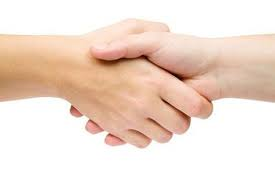 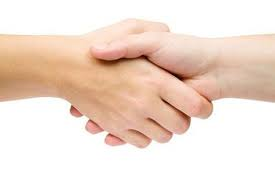 